Publicado en Madrid el 12/07/2024 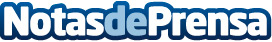 Por qué Portugal sigue siendo un destino de moda y cuándo planear una escapada económica, según KAYAKPortugal sigue cautivando y este verano no es la excepción: el país vecino se posiciona como uno de los destinos favoritos de los viajeros españolesDatos de contacto:Isabel PazoGabinete de Prensa de KAYAK España628161504Nota de prensa publicada en: https://www.notasdeprensa.es/por-que-portugal-sigue-siendo-un-destino-de Categorias: Internacional Viaje Turismo Restauración http://www.notasdeprensa.es